Магистратура мен докторантураның оқу жоспарлары мен жұмыс оқу жоспарларын бекіту және 2022-2023 оқу жылына арналған академиялық күнтізбеге толықтырулар енгізу туралы (қысқы қабылдау) .Жоғары оқу орнынан кейінгі білім беру бағдарламаларын іске асыратын білім беру ұйымдарына қабылдаудың үлгілік қағидаларының 7-тармағына сәйкес (ҚР БҒМ 2018 жылғы 31 қазандағы № 600 бұйрығы) магистратура және докторантура (қысқы қабылдау) бойынша академиялық күнтізбеге толықтыру енгізуді және 2022-2023 оқу жылына арналған оқу жоспарлары мен жұмыс оқу жоспарларын (қысқы қабылдау) бекітуді ұсынамын.Оқу жоспарлары мен жұмыс оқу жоспарларының тізбесі:1. 7М01525 Информатика;2. 7М01508 Физика;3. 7М07105 Көлік, көлік техникасы және технологиясы;4. 7М08101 Агрономия5. 7М08201 Мал шаруашылығы өнімдерін өндіру технологиясы6. 7М08701 Аграрлық техника және технология;7. 7М09102 Ветеринарлық санитария;8. 8D02201 Тарих;9. 8D02302 Шетел филологиясы;10. 8D07101 Электр энергетикасы.Об утверждении учебных планов и рабочих учебных планов магистратуры и докторантуры и внесение дополнений в академический календарь на 2022-2023 уч.год (зимний прием) .С соответствии с п.7 Типовых правил приема в организации образования, реализующих образовательные программы послевузовского образования (приказ МОН РК от 31 октября 2018 года № 600) предлагаю внести дополнение в академический календарь по магистратуре и докторантуре (зимний прием) и утвердить учебные планы и рабочие учебные планы на 2022-2023 уч.год (зимний прием).Перечень учебных планов и рабочих учебных планов:7М01525 Информатика;7М01508 Физика;7М07105 Транспорт, транспортная техника и технология;7М08101 Агрономия7М08201 Технология производства продуктов животноводства7М08701 Аграрная техника и технология;7М09102 Ветеринарная санитария;8D02201 История;8D02302 Иностранная филология;8D07101 Электроэнергетика.ББББ бастығының м. а. /И.о. начальника ООП					Г.ИсмаиловаКелісілді/Согласовано:Басқарма Мүшесі-АМ жөніндегі проректор/Член Правления-Проректор по АВ						Е.ИсакаевА.Байтұрсынов атындағыҚостанай өңірлік университеті»КеАҚ      НАО «Костанайский региональный университет имени А.Байтурсынова»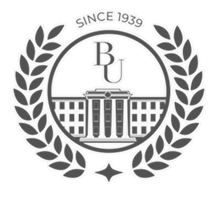 АНЫҚТАМАСПРАВКАғылыми кеңес отырысынана заседание ученого совета18.01.2023 ж.18.01.2023 г.Қостанай қаласыгород Костанай